2019年版　　桜友会卓上カレンダー　申込書※　一部582円となります。（送料込）上記にご記入の上、事務局宛に送付、またはFAXを願います。----------------------------------------------------------------------------■お支払いについて　・・・振込手数料等は自己負担とさせて頂きます【郵便局払込】　郵便局備え付けの払込取扱票に下記を参考のうえご記入ください。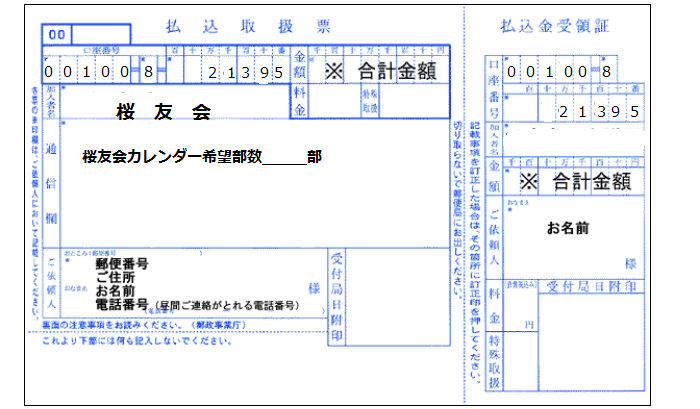 【銀行振込】　三菱東京UFJ銀行　高田馬場支店（053） *普通口座　0336542◆振込先名義：一般社団法人　学習院桜友会　シャ)ガクシュウインオウユウカイ申込日平成　　   年　　　　月　　　　日ご希望部数　　　　　　　　　　　　　　部申込者ご氏名ご連絡先（ご郵送先）〒TEL　　　　　　　　　　　　FAX金　額※　@582　　×　　　　　　部　　 ＝　　 　　　　　　　　　　　円入金(予定)日平成　　　　　年　　　　月　　　　日入金方法郵便局　　・　　銀行　・　切手送付